ПРОЕКТ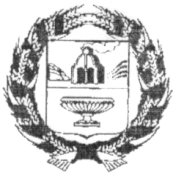 СОВЕТ ДЕПУТАТОВ НОВОМОНОШКИНСКОГО   СЕЛЬСОВЕТАЗАРИНСКОГО   РАЙОНА   АЛТАЙСКОГО КРАЯР Е Ш Е Н И Е00.00.0000									№ 00с. Новомоношкино     Совет депутатов Новомоношкинского сельсовета рассмотрев протест  прокурора Заринского района на решение Совета депутатов Новоманошкинского сельсовета Заринского района Алтайского края от 18.11.2006 № 29  «О Положении о переводе жилых помещений в нежилые помещения и нежилых помещений в жилые помещения в муниципальном и частном жилищном фонде на территории Новоманошкинского сельсовета », отмечает, что  данный правовой акт действительно противоречит условиям п.4 ст.7 ФЗ от 06.10.2003 № 131-ФЗ  «Об общих принципах организации местного самоуправления в Российской Федерации». Исходя из вышеизложенного Совет депутатов  Новомоношкинского сельсовета                                                                   РЕШИЛ:          1. Решение Совета депутатов Новоманошкинского сельсовета от 18.11.2006 № 29 «О Положении о переводе жилых помещений в нежилые помещения и нежилых помещений в жилые помещения в муниципальном и частном жилищном фонде на территории Новоманошкинского сельсовета» - отменить.           2. Контроль за выполнением настоящего решения возложить на постоянную комиссию по социально- правовым вопросам.Глава сельсовета                                                                                   Л.П. КожевниковаО протесте прокурора Заринского района на решение Совета депутатов Новомоношкинского сельсовета Заринского района Алтайского края от  18.11.2006  № 29 «О Положении о переводе жилых помещений в нежилые помещения и нежилых помещений в жилые помещения в муниципальном и частном жилищном фонде на территории Новоманошкинского сельсовета»